Roman explorers These resources have been created to help your group explore the Hadrian’s Wall gallery at the Great North Museum: Hancock.The activities include:Object Eye Spy Investigating Roman NumeralsMeasuring the past Map the Hadrian’s Wall galleryA BIG QuestionIf you have any suggestions on other resources we can create that would support your groups learning or if you would like to share any of your work with the museum then please email learning@greatnorthmuseum.org.uk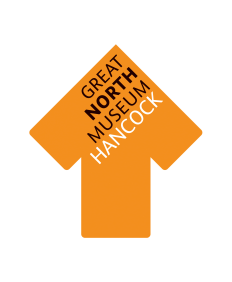 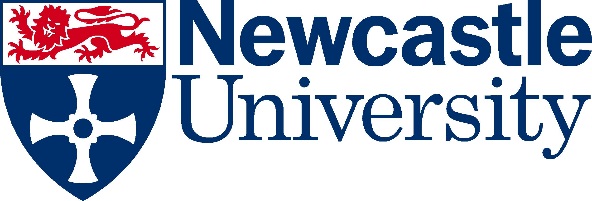 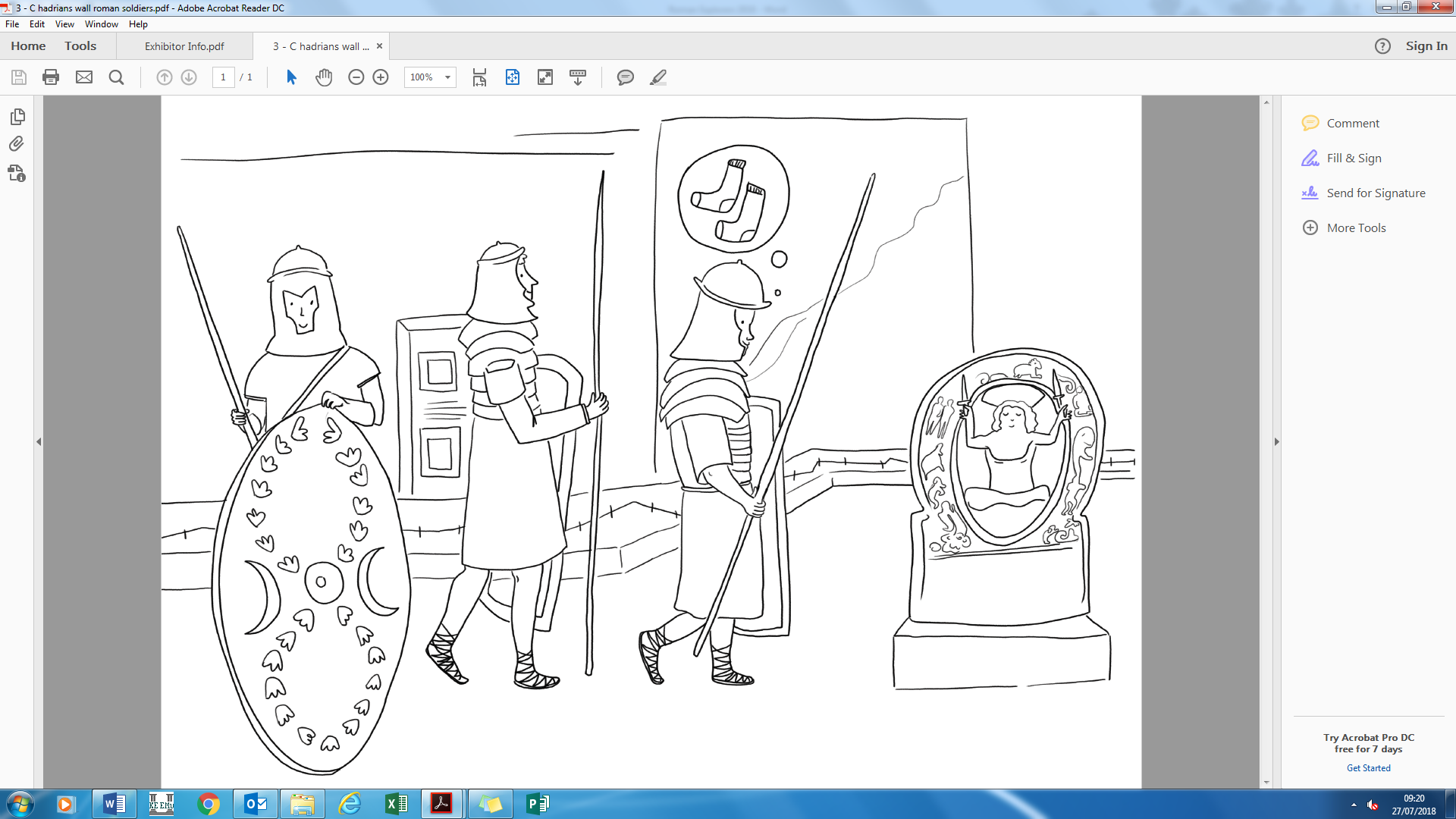 Object Eye SpyFind all these objects in the Greek gallery and write what they are called beneath them. 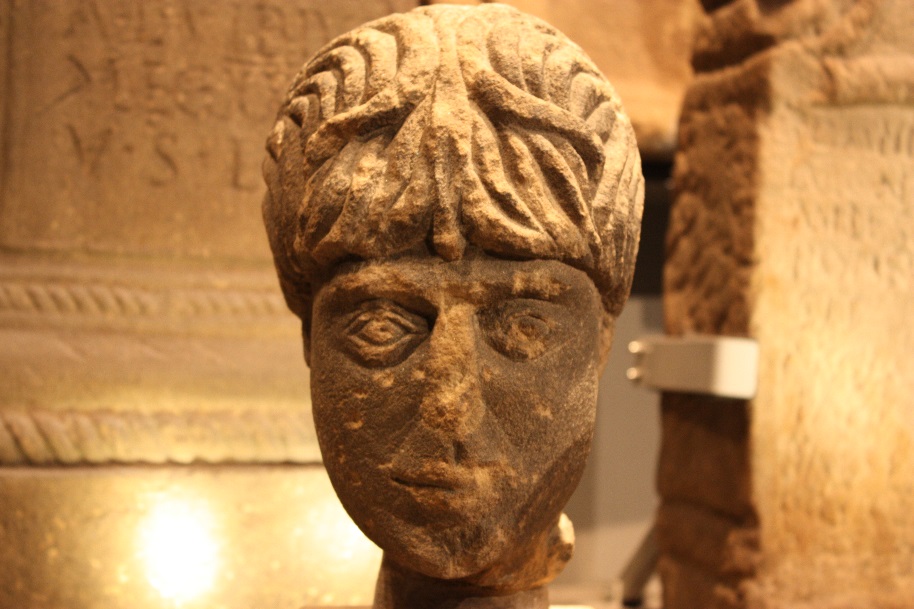 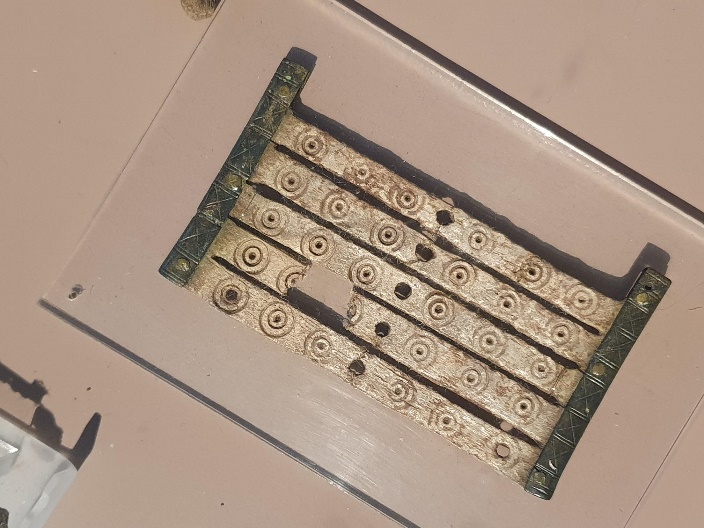 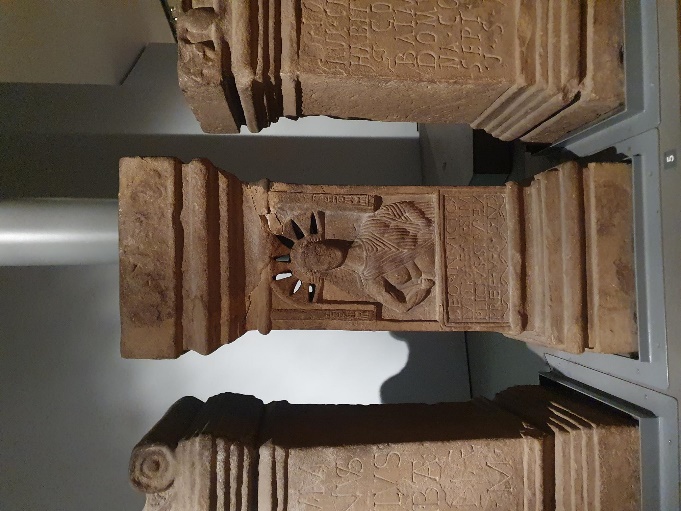 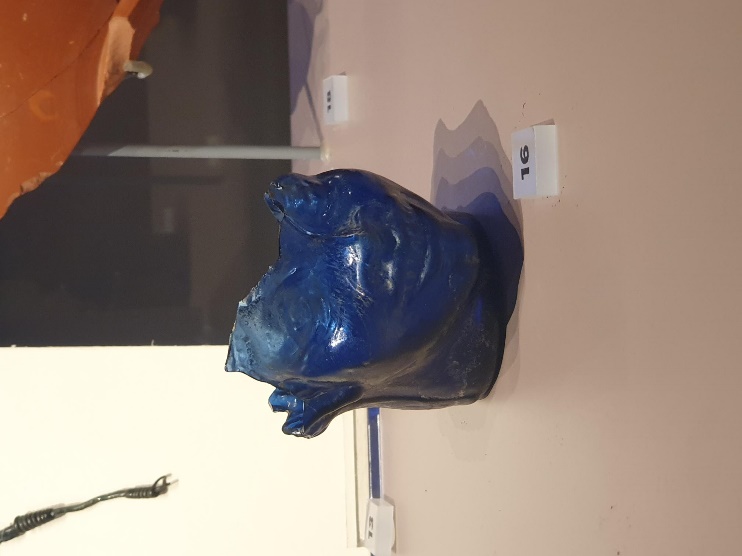 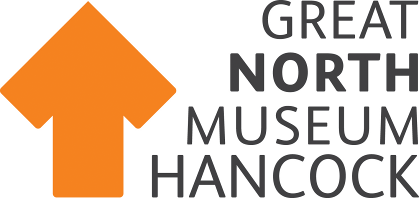 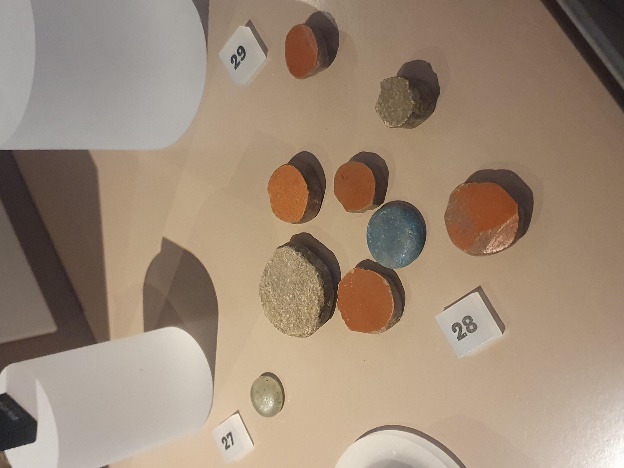 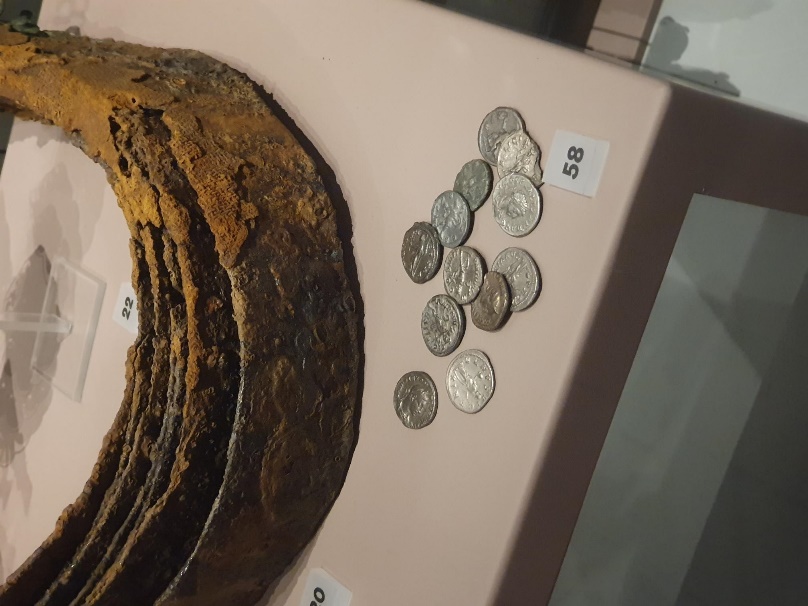 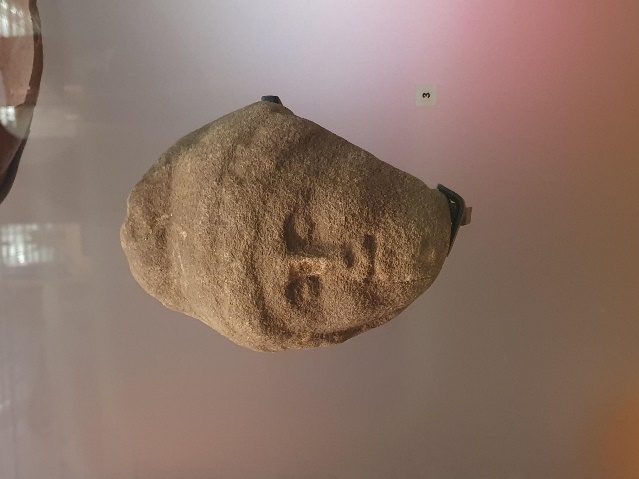 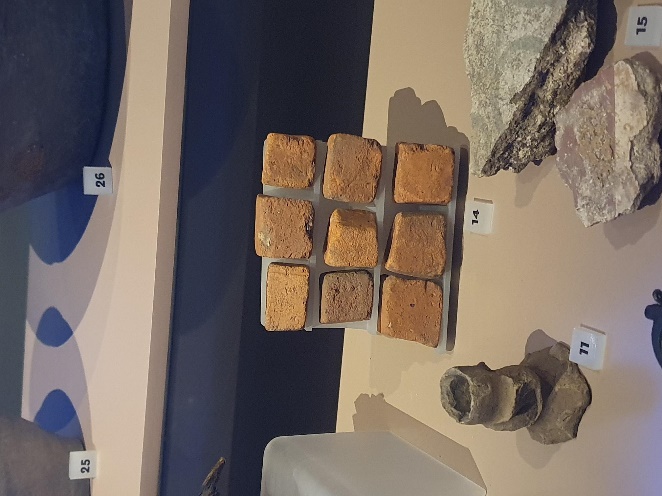 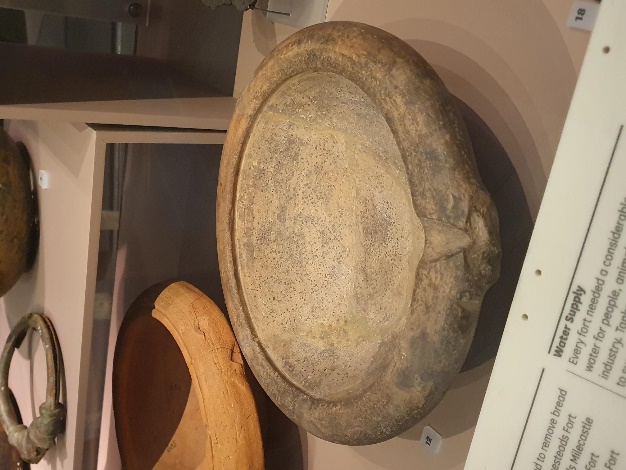 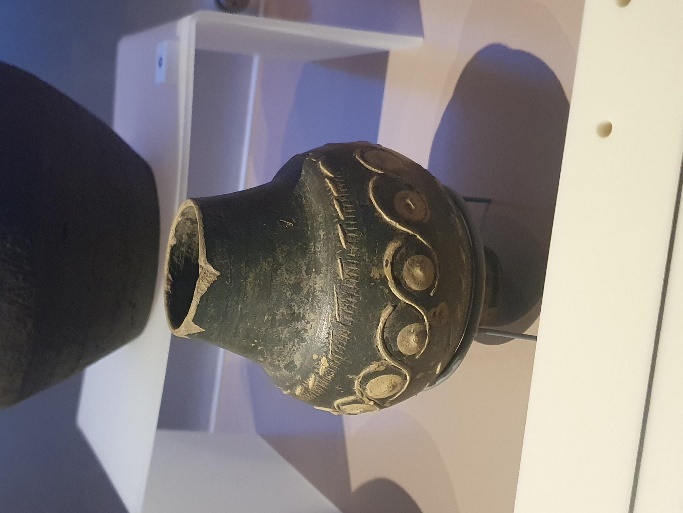 Investigating Roman NumeralsThe Roman’s used different shapes to represent numbers and they were called Roman Numerals. Here are some Roman numerals. Let’s have a go at using Roman numerals;Measuring the Past Objects are very important in helping us to understand Roman life. Which objects survive over time depends on what material they are made from. Count the number of objects made from each type of material in five cases. Circle the type of material that has survived the best.Earth				Animal			PlantWhy do you think this is? Circle the type of material that has survived the worst.Earth				Animal			PlantWhy do you think this is? A BIG QuestionWas it right that the Roman’s invaded different countries to expand their Empire? Note – there is no right or wrong answer to this question. If you and friends disagree then try and persuade each other with good reasoning why your answer is the strongest with evidence.  123456789101112IIIIIIIVVVIVIIVIIIIXXXIXII1314151617181920501005001000XIIIXIVXVXVIXVIIXVIIXIXXXLCDMNumberRoman numeralExample – when did the museum first open? 1884MDCCCLXXXIVHow old are you?How many children are in your group?How many children are in your school? How many Roman soldiers can you find in this gallery? How many forts can you see on the Hadrian’s Wall model?How many faces can you see in this gallery? Type of materialTally of objects made from this materialTotalEarth Materials: stone, pottery, terracotta, clay, bronze, iron, gold, silver. Animal materials: wool, cloth, ivory, leather, skin, bone. Plant materials: linen cloth, wood, flowers, reeds. 